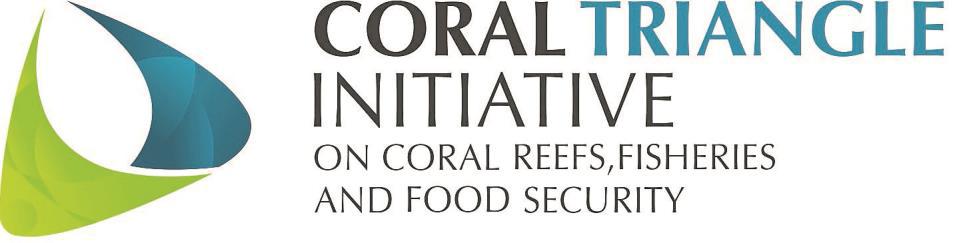 8TH MINISTERIAL MEETING (MM-8) VIA ZOOMPROVISIONAL AGENDAObjectives of the 8TH Ministerial Meeting To open the 8th Ministerial Meeting;To accept and endorse the Chair Summaries of SOM-15, Special SOM and SOM-16;To accept and adopt the 2019, 2020 and 2021 Report from the Chair and Vice Chair of CTI-CC Council of Ministers’To appreciate the contribution and leadership of the Government of Solomon Islands as Chairs of CTI-CFF Council of Ministers and Committee of Senior OfficialsTo appreciate the contribution and leadership of the Government of Timor-Leste as Vice-Chairs of CTI-CFF Council of Ministers and Committee of Senior OfficialsTo appreciate the Government of Indonesia for hosting the Regional Secretariat To appreciate the CT6 Member Countries’ financial contributionsTo acknowledge the progress of the draft Host County Agreement to be submitted to the Government of IndonesiaTo acknowledge the update on the draft RPOA 2.0 and the extension of RPOA 1.0To accept the 2019 Annual Report   and 2021 Progress Reports of CTI-CFF To approve and adopt the amendments in CTI-CFF Staff Regulations and Financial RegulationsTo approve and adopt the Financial Policies and Procedures Manual and Staff Policies and Procedures ManualTo appreciate Dr Hendra Yusran Siry as Interim Executive Director of the Regional Secretariat from October 2018 to November 2019;To confer the appointments of Dr. Mohd Kushairi Mohd Rajuddin as the new Executive Director of RS; Mr. Gustaaf Lumiu as the new Deputy Executive Director for Corporate Services of RS for the period of November 2019 to November 2023.To appreciate Dr Sharifah Nora Ibrahim as DED PS from November 2017 to November 2021To approve and adopt the CTI-CFF Regional Secretariat Budget for 2020, 2021 and 2022To approve the 2020, 2021 and 2022 RS Organizational StructureTo accept the 2019 and 2020 Audit ReportsTo acknowledge the investment of the CTI-CFF RS Restricted FundTo agree in delegating the responsibility and power to CSO to appoint new DEDPSTo acknowledge the progress on the setting up of the CTI-CFF Regional Conservation Trust Fund To adopt the Working Groups and Cross-Cutting Initiatives’ WorkplansTo recognize the SOACAP Project with the completion of the MOU between US DOI and CTI-CFF RS in October 2019 To recognize the commitment and continuing support of CTI Partners and acknowledge the ongoing implementation of projects supported by themTo handover Chair and Vice-Chair of COM and CSO for 2022 and 2023 To endorse the Joint Ministerial Statement.8TH MINISTERIAL MEETING (MM-8) VIA ZOOM			Date: Q1 of 2022 (TBC)PROVISIONAL AGENDANote: Delegates are requested to log-in 15-20 minutes before the meeting starts to check audio and video qualityNoTimeActivityPICSESSION 1. OPENING OF THE MEETING SESSION 1. OPENING OF THE MEETING SESSION 1. OPENING OF THE MEETING SESSION 1. OPENING OF THE MEETING Chair: Solomon IslandsChair: Solomon IslandsChair: Solomon IslandsChair: Solomon Islands1.19:00 a.m. -  9:05 a.m.Welcome and  Opening Address Remarks by COM Chair of Solomon IslandsCOM Chair1.29:05 a.m. – 9:15 a.m.Round of Introduction and Photo OpMinisters/Heads of DelegationSESSION 2. ADOPTION OF THE AGENDASESSION 2. ADOPTION OF THE AGENDASESSION 2. ADOPTION OF THE AGENDASESSION 2. ADOPTION OF THE AGENDA2.19:15 a.m. – 9:20 a.m. Deliberation and adoption of the proposed meeting agendaChair of COM (Solomon Islands)	SESSION 3. REPORT BY CHAIRS OF CSO AND COM 	SESSION 3. REPORT BY CHAIRS OF CSO AND COM 	SESSION 3. REPORT BY CHAIRS OF CSO AND COM 	SESSION 3. REPORT BY CHAIRS OF CSO AND COM 3.19:20 a.m. – 9:35 a.m. SOM-15, Special SOM & SOM-16 ReportsChair of CSO (Solomon Islands)3.29:35 a.m. – 9:50 a.m. 2019-2021 COM Chair’s ReportChair of COM (Solomon Islands)SESSION 4. REPORT BY THE EXECUTIVE DIRECTOR SESSION 4. REPORT BY THE EXECUTIVE DIRECTOR SESSION 4. REPORT BY THE EXECUTIVE DIRECTOR SESSION 4. REPORT BY THE EXECUTIVE DIRECTOR 4.19:50 a.m. – 10:00 a.m.2021 Annual Report of the Executive DirectorED of Regional SecretariatSESSION 5. MESSAGE FROM MEMBERS OF COM SESSION 5. MESSAGE FROM MEMBERS OF COM SESSION 5. MESSAGE FROM MEMBERS OF COM SESSION 5. MESSAGE FROM MEMBERS OF COM 5.1 10:00 a.m.-11:00 a.m. Messages from Ministers/Heads of Delegation:IndonesiaMalaysiaPapua New GuineaPhilippinesSolomon IslandsTimor-LesteMinisters/Heads of Delegations shall deliver statements (each member is allocated 10 mins each)SESSION 6. MATTERS FOR ADOPTIONChair: Solomon IslandsSESSION 6. MATTERS FOR ADOPTIONChair: Solomon IslandsSESSION 6. MATTERS FOR ADOPTIONChair: Solomon IslandsSESSION 6. MATTERS FOR ADOPTIONChair: Solomon Islands6.111:00 a.m. – 11:20 a.m.Deliberation and Adoption: Adoption of Chair’s Summaries of SOM-15, Special SOM and SOM-16 Adoption of the Report from Chair and Vice-Chair of CTI-COM for period of 2019-2020 & 2021Appreciation on the contribution and leadership of the Government Solomon Islands as Chair of COM and CSOAppreciation for the Government of Indonesia for Hosting the Regional SecretariatAppreciation of countries’ financial contributionAcknowledgement of the progress of the draft Host County Agreement to be submitted to the Government of IndonesiaAcknowledgement of the update on the draft RPOA 2.0 and the extension of RPOA 1.0Approval and adoption of the amendments in CTI-CFF Staff Regulations and Financial RegulationsApproval and adoption of the Financial Policies and Procedures Manual & Staff Policies and Procedures ManualAppreciation of Dr. Hendra Yusran Siry as Interim Executive Director of the Secretariat from Oct 2018 –  November 2019Confer the appointments of Dr. Mohd Kushairi Mohd Rajuddin as the new Executive Director of RS; Mr. Gustaaf Lumiu as the new Deputy Executive Director for Corporate Services of RS for the period of November 2019 to November 2023Appreciation of Dr Sharifah Nora Ibrahim as DED PS from November 2017 to November 2021Adoption of CTI-CFF Regional Secretariat Budget for 2020, 2021 and 2022Approval of the 2020, 2021 and 2022 RS Organizational StructureAcceptance of the 2019 and 2020 Audit ReportsAcknowledge the investment of the CTI-CFF RS Restricted FundAgree to delegate the responsibility and power to CSO to appoint new DEDPSAcknowledge the progress on the setting up of the CTI-CFF Regional Conservation Trust Fund Adoption of the Working Groups and Cross Cutting Initiatives WorkplansRecognition of the SOACAP Project with the completion of the MOU between US DOI and CTI-CFF RS in October 2019Recognition of the commitment and continuing support of CTI Partners and acknowledge ongoing implementation of projects supported by themHandover of Chair and Vice-Chair of COM and CSO for 2022 and 2023 Acceptance of Joint ministerial StatementChair of COM shall table the topics mentionedSESSION 7. JOINT MINISTERIAL STATEMENTSESSION 7. JOINT MINISTERIAL STATEMENTSESSION 7. JOINT MINISTERIAL STATEMENTSESSION 7. JOINT MINISTERIAL STATEMENT7.111:20 a.m. – 11:35 a.m.Acceptance of the Joint Ministerial StatementChair of COM (Solomon Islands)	SESSION 8. HANDOVER OF CHAIR	SESSION 8. HANDOVER OF CHAIR	SESSION 8. HANDOVER OF CHAIR	SESSION 8. HANDOVER OF CHAIR8.111:35 a.m. – 11:50 a.m.Remarks by the outgoing CTI COM ChairChair of COM (Solomon Islands)8.111:35 a.m. – 11:50 a.m.Acknowledge of handover of Chairship and Vice-Chairship to the new CTI COM and CSO  Solomon Islands to Timor-Leste8.111:35 a.m. – 11:50 a.m.Remarks by the new Chair of CTI COMNew Chair of COM (Timor-Leste)SESSION 9. CLOSING SESSIONSESSION 9. CLOSING SESSIONSESSION 9. CLOSING SESSIONSESSION 9. CLOSING SESSION9.111:50 a.m. – 12:15 p.m.Closing salutations (other member countries: Indonesia, Malaysia, Papua New Guinea and Philippines)Ministers/Heads of Delegation from ID, MY, PNG, and PH9.111:50 a.m. – 12:15 p.m.Closing Remarks by Chair of COM – Timor-LesteNew Chair of COM (Timor-Leste)END OF THE 8TH MINISTERIAL MEETING END OF THE 8TH MINISTERIAL MEETING END OF THE 8TH MINISTERIAL MEETING END OF THE 8TH MINISTERIAL MEETING 